Nota de prensa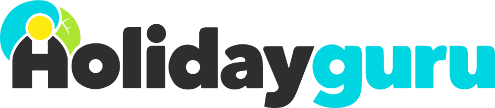 San Valentín: estos son los 10 lugares más populares donde pedir matrimonioDesde las islas más románticas a monumentos icónicos como la Fontana de Trevi, son destinos ideales para los que no han dado el pasoValencia – 12/02/2024 – Para muchas personas, la pedida de mano es tan importante como la propia boda. Mientras algunos mantienen la intimidad en casa, otros buscan el lugar perfecto para declarar su amor eterno. Cada propuesta es única, pero hay algunos destinos irresistibles para dar el ‘sí quiero’. La web de viajes baratos Holidayguru ha publicado una lista con los 10 más populares del mundo, en base a las visualizaciones de las pedidas de mano en la red social TikTok.Fontana de Trevi, Roma – 16,1M de visualizaciones Londres - 10,9 de visualizacionesSantorini - 10.2M de visualizacionesCancún - 8.8M de visualizacionesDubái  - 8.4M de visualizacionesCentral Par, Nueva York - 7.2M de visualizacionesTorre Eiffel, París - 7.1M de visualizacionesWalt Disney World Resort, Florida- 4M     de visualizacionesIslas Maldivas - 3.7M de visualizacionesBali - 1.7M de visualizacionesMetodología: Se han filtrado los destinos más populares del mundo y filtrado en Tiktok por la etiqueta ‘Proposal’ más el destino. Posteriormente se han ordenado por numero de visualizaciones y ordenados de mayor a menos, seleccionando los primeros 10 más populares.Sobre HolidayguruDesde marzo de 2014  busca manualmente cada día las mejores ofertas de viaje en Internet para el mercado español. Desde entonces, Holidayguru se ha convertido en un respetable influyente en la industria turística de nuestro país, con más de 15 millones de páginas vistas al año. Nuestro origen se debe al éxito de la web alemana Urlaubsguru, lanzada en agosto de 2013 y que se ha convertido en una de las páginas de viajes más prestigiosas del país. Contamos con presencia en hasta 5 países, estando nuestra base en Mallorca y nuestras oficinas centrales en Hozwickede (Alemania).	